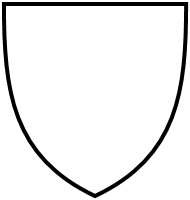 Constituziunda lavischnanca da .... Model d'ina constituziun communala 
per vischnancas senza parlament communalVersiun: zercladur 2018
		paginaDisposiziuns generalasVischnanca1	La vischnanca da ... furma cun ses territori ina vischnanca politica dal chantun Grischun. Autonomia1	En il rom da la legislaziun federala e chantunala ha la vischnanca il dretg da la libra autonomia.2	Entaifer ils cunfins da sia cumpetenza legala exequescha la vischnanca la suveranitad davart tut las persunas, davart tut ils animals e davart tut las chaussas che sa chattan sin ses territori. Incumbensas1	La vischnanca ademplescha las incumbensas surdadas ad ella e quellas tschernidas sez.2	Ella promova il svilup economic e cultural, il bainstar social e general da sias abitantas e da ses abitants sco er il mantegniment permanent da la basa da viver natirala.3	Ella relascha las leschas e las ordinaziuns necessarias.Externalisaziun1	La vischnanca po surdar l'adempliment da las incumbensas a terzas persunas e crear u sa participar ad organisaziuns da dretg public e privat.Lingua(s) uffiziala(s) e da scola1	Sco lingua(s) uffiziala(s) e da scola vala (valan) la(s) lingua(s) ...Dretg da votar e d'eleger1	Il dretg da votar e d'eleger en fatschentas communalas han tut las burgaisas svizras ed ils burgais svizzers che han cumplenì il 18. onn e na stattan betg sut curatella cumplessiva pervia d'ina inabilitad permanenta da giuditgar u che vegnan represchentads tras ina persuna che ha l'incumbensa d'avair quità dad ellas pervia d'incapacitad permanenta da giuditgar. Durada d'uffizi1	La durada d'uffizi per las commembras ed ils commembers da las autoritads importa ... onns.Demissiun1	Commembras e commembers d'autoritads communalas ston communitgar lur demissiun en scrit a la suprastanza communala fin il pli tard ils ... avant las elecziuns respectivas. Termin da las elecziuns ed entrada en uffizi1	Las elecziuns a l'urna han lieu durant il segund mez onn. Sch'in segund scrutini è necessari, ha quel lieu per regla il pli tard 4 emnas suenter l'emprima elecziun.2	L'entrada en uffizi ha lieu il 1. da schaner da l'onn suandant. Las persunas che sa retiran èn obligadas da surdar l'uffizi en moda ordinada.Elecziuns substitutivas1	Sche la titulara u il titular d'in uffizi sorta definitivamain da ses uffizi durant ina perioda d'uffizi currenta, sto vegnir fatga in'elecziun substitutiva per il rest da la perioda d'uffizi, nun che la perioda d'uffizi currenta duria dapli che ... mais. 2	Per las elecziuns substitutivas valan las medemas disposiziuns sco per las elecziuns ordinarias.Participaziun a las sesidas, abilitad da decider1	Cun resalva da motivs perstgisabels èn las commembras ed ils commembers da las autoritads obligads da sa participar a las sesidas. 2	In'autoritad è abla da decider, sche almain la maioritad da sias commembras e da ses commembers è preschenta ed ha il dretg da votar.Obligaziun da votar1	Mintga commembra e mintga commember da l'autoritad è obligà da votar en cas da votaziuns e d'elecziuns. Resalvadas restan las disposiziuns davart la recusaziun.Decisiuns, autoritads communalas1	Per tut las decisiuns d'autoritads vala la maioritad da las commembras e dals commembers preschents. En cas da paritad da las vuschs, decida la presidenta u il president, tar elecziuns, la sort.Motivs d'exclusiun1	Persunas parentas e quinadas en lingia directa, fragliuns, conjugalas e conjugals sco er persunas che vivan en in partenadi registrà u che mainan facticamain ina communitad da vita na dastgan betg appartegnair a medem temp a la medema autoritad communala. 2	Quests motivs d'exclusiun valan er per las commembras ed ils commembers da la suprastanza communala e da la cumissiun da gestiun.3	Sch'i existan motivs d'exclusiun e sche las elecziuns han lieu il medem mument, è elegida quella persuna che ha survegnì dapli vuschs. Sche candidatas e candidats han survegnì tuttina bleras vuschs, decida la sort. 4	Sch'ina da las persunas, tranter las qualas igl exista in motiv d'exclusiun, vegn elegida e sche la segunda persuna è en uffizi, senza che la reelecziun da la segunda persuna fiss necessaria a medem temp sco l'elecziun da l'emprima persuna, è l'elecziun nunvalaivla. Incumpatibilitad1	In'emploiada communala u in emploià communal na dastga betg appartegnair a l'autoritad, a la quala ella u el è suttamess directamain. Ellas u els pon dentant vegnir convocads cun vusch consultativa a las tractativas. 2	Commembras e commembers da la suprastanza communala ed emploiadas communalas ed emploiads communals na dastgan betg appartegnair a la cumissiun da gestiun.Elecziuns en differents uffizis1	Tgi che vegn elegì en differents uffizis ch'excludan in l'auter, sto sa decider senza retardar per in da quests uffizis.Obligaziun da prender recusaziun1	Ina commembra u in commember d'ina autoritad communala sto prender recusaziun, sch'i vegn tractà u votà davart ina fatschenta, da la quala ella sezza u el sez u ina persuna che stat cun ella u cun el en ina relaziun d'exclusiun en il senn da l'art. 14 al. 1 ha in interess persunal direct per la fatschenta. 2	Ina commembra u in commember da la cumissiun da gestiun sto prender recusaziun, sch'i vegnan controlladas la contabilitad e la gestiun d'ina autoritad u d'in uffizi, a la quala appartegna ella sezza u el sez u ina persuna che stat cun ella u el en ina relaziun d'exclusiun en il senn da l'art. 14 al. 1.3	Sche la recusaziun è dispitaivla, decida en chaussa l'autoritad respectiva cun exclusiun da la commembra pertutgada u dal commember pertutgà.Obligaziun da discreziun1	Las commembras ed ils commembers d'autoritads sco er emploiadas communalas ed emploiads communals e persunas privatas ch'adempleschan incumbensas publicas èn obligads a la discreziun en fatschentas ch'els han ademplì en lur posiziun uffiziala u da servetsch, uschenavant ch'igl exista in interess public u privat predominant da tegnair secret las fatschentas u sch'ina prescripziun speziala prevesa quai.2	Davart l'aboliziun da l'obligaziun da discreziun d'ina commembra u d'in commember da l'autoritad decida l'autoritad en recusaziun da la commembra u dal commember pertutgà; davart l'aboliziun da l'obligaziun da discreziun d'ulteriuras persunas ch'èn suttamessas a tala, decida mintgamai lur autoritad superiura.Dretg da petiziun1	Il dretg da petiziun è garantì. Mintga abitanta e mintga abitant da la vischnanca po inoltrar en scrit propostas e pretensiuns a las autoritads communalas. L'autoritad è obligada da prender posiziun en chaussa entaifer ... mais.Dretg da dar infurmaziuns1	Mintga participanta e mintga participant cun dretg da votar d'ina radunanza communala ha il dretg da pretender che la suprastanza communala infurmeschia davart il stadi u davart la liquidaziun d'ina fatschenta communala.2	Il scleriment sto vegnir dà il pli tard en la proxima radunanza communala. L'infurmaziun po vegnir spustada u refusada, sch'ella stat en cuntradicziun cun interess considerabels da la vischnanca u da terzas persunas.3	Resalvads restan il secret d'uffizi e las prescripziuns davart la protecziun da datas.Dretg d'iniziativa1	… persunas cun dretg da votar en fatschentas communalas pon pretender cun suttascripziun la votaziun davart ina proposta ch'ellas u els han fatg e che pertutga lur champ da cumpetenza.2	L'iniziativa po vegnir inoltrada ubain en furma d'ina proposta generala ubain d'in sboz elavurà. Ella sto vegnir inoltrada ensemen cun las suttascripziuns a la suprastanza communala.Procedura tar iniziativas1	La suprastanza communala è obligada da suttametter ina iniziativa dal pievel reussida valaivlamain ensemen cun sia posiziun ed eventualmain cun ina cuntraproposta il pli tard entaifer 1 onn a la radunanza communala u eventualmain a la votaziun a l'urna per la decisiun.2	Sch'igl è avant maun ina cuntraproposta, vegni decidì l'emprim tranter quella e l'iniziativa dal pievel. Silsuenter sto la radunanza communala decider cun ina votaziun definitiva davart l'acceptaziun u davart la refusaziun da quella proposta ch'è resultada da l'emprima votaziun. A l'urna sto vegnir preschentada ina dumonda decisiva correspundenta a las persunas cun dretg da votar.Retratga da l'iniziativa1	Ina iniziativa dal pievel po vegnir retratga da las emprimas tschintg sutsegnadras u dals emprims tschintg sutsegnaders fin ch'il termin da votaziun è fixà, nun ch'ella cuntegnia in'autra clausula da retratga.Iniziativa illegala1	Sch'il cuntegn d'ina iniziativa dal pievel è illegal, na vegn l'iniziativa betg suttamessa da la suprastanza communala a persunas cun dretg da votar per la votaziun.2	La suprastanza communala communitgescha en in tal cas ses conclus a las iniziantas ed als iniziants en scrit cun inditgar ils motivs.Dretg d'inoltrar ina moziun1	Mintga persuna cun dretg da votar ha il dretg da far ina moziun en la radunanza communala; ina moziun che pertutga in object ordaifer la glista da tractandas e ch'è en la cumpetenza da las persunas cun dretg da votar. La suprastanza communala suttametta per regla in rapport e fa ina proposta davart la moziun a la proxima radunanza communala. Sche la moziun vegn declerada sco relevanta, sto la suprastanza communala suttametter entaifer 1 onn in sboz elavurà pertutgant la decisiun a la radunanza communala u eventualmain a la votaziun a l'urna.2	Dal rest valan, cun excepziun da l'art. 23, las disposiziuns davart l'iniziativa (art. 21 ss.) confurm al senn.Referendum facultativ1	… persunas cun dretg da votar pon pretender che conclus da la radunanza communala, ch'èn suttamessas tenor l'art. 41 al referendum facultativ, stoppian vegnir suttamess a la votaziun a l'urna. 2	Ils conclus ch'èn suttamess al referendum ston vegnir publitgads en l'organ da publicaziun uffizial da la vischnanca. Il termin da referendum importa 30 dis a partir da la publicaziun.3	La votaziun duai per regla vegnir organisada entaifer … mais suenter che la suprastanza communala ha constatà la reussida dal referendum.4	Dal rest valan las disposiziuns da la lescha davart ils dretgs politics en il chantun Grischun. Reponderaziun1	In conclus da la radunanza communala u da la votaziun a l'urna po vegnir suttamess a tala da tut temp per al reponderar. Resalvads restan ils dretgs da terzas persunas.2	Avant la scadenza dad 1 onn suenter l'entrada en vigur d'in conclus sto la reponderaziun vegnir tractada mo, sche quella vegn concludida cun ina maioritad da dus terzs da las votantas e dals votants a chaschun da la decisiun da la fatschenta.Responsabladad1	La responsabladad dals organs communals per donns ch'els chaschunan per greva negligientscha u cun intenziun exequind lur funcziuns uffizialas sa drizza tenor la lescha chantunala davart la responsabladad dal stadi.Dretg da far recurs1	Il dretg da far recurs cunter conclus e cunter disposiziuns da la vischnanca sa drizza tenor la legislaziun chantunala.Protocols1	Davart las tractativas da la radunanza communala, da la suprastanza communala sco er da las ulteriuras autoritads communalas ston vegnir fatgs protocols separads che infurmeschan almain davart ils conclus, davart ils resultats da las elecziuns sco er davart eventualas contestaziuns concernent la violaziun da disposiziuns da cumpetenza e da procedura. Ils protocols ston vegnir suttascrits da la protocollista u dal protocollist e – suenter l'approvaziun expressiva u taciturna – da la parsura u dal parsura.2	Il protocol da la radunanza communala vegn exponì entaifer 1 mais suenter la radunanza tar la chanzlia communala e publitgà – resguardond las disposiziuns davart la protecziun da datas – sin la pagina d'internet da la vischnanca. 3	Protestas cunter il protocol da la radunanza communala ston vegnir inoltradas en scrit a la suprastanza communala entaifer il termin d'exposiziun da 30 dis. Quellas vegnan tractadas a chaschun da la proxima radunanza communala, e sin quai vegn approvà il protocol.Invista dals protocols1	Ils protocols da las radunanzas communalas publicas stattan a disposiziun a mintgina ed a mintgin per prender invista.2	L'invista dals protocols da radunanzas communalas betg publicas e da las autoritads communalas vegn permessa mo, sch'i pon vegnir fatgs valair interess degns da vegnir protegids. 3	Al dretg da prender invista poi vegnir satisfatg cun consegnar in extract dal protocol.Obligaziun d'infurmaziun1	La suprastanza communala infurmescha periodicamain ed en moda adequata la publicitad davart fatschentas d'interess general.Organisaziun da la vischnanca Organs communals ordinarisOrgans communals1 	En lur totalitad furman las persunas cun dretg da votar l'organ suprem da la vischnanca. A norma da questa constituziun exerciteschan ellas lur dretgs en la votaziun a l'urna u en la radunanza communala.2	Ils organs da la vischnanca èn:la cuminanza dals votants a l'urna;la radunanza communala;la suprastanza communala;la cumissiun da gestiun;il cussegl da scola;[ulteriurs].Elecziuns e votaziuns1	La procedura per elecziuns e per votaziuns tras la votaziun a l'urna ed a la radunanza communala sa drizza tenor la constituziun communala, tenor la lescha davart elecziuns e votaziuns da la vischnanca sco er subsidiarmain mintgamai tenor il dretg chantunal respectiv. Il medem vala per votaziuns consultativas.La cuminanza dals votants a l'urnaCumpetenzas electoralas1	Las persunas cun dretg da votar elegian a l'urna:la presidenta communala u il president communal;las ulteriuras commembras ed ils ulteriurs commembers da la suprastanza communala;las commembras ed ils commembers da la cumissiun da gestiun;las commembras ed ils commembers dal cussegl da scola;[ulteriurs].Cumpetenzas da decider1	Las persunas cun dretg da votar decidan a l'urna davart: il relasch e la midada da la constituziun communala;conclus da la radunanza communala, cunter ils quals è vegnì fatg in referendum facultativ;la fusiun cun autras vischnancas;[ulteriurs].Predeliberaziun1	Cun excepziun da las elecziuns sto la radunanza communala tractar ordavant las fatschentas che vegnan decididas a l'urna e las deliberar per mauns da la votaziun a l'urna ensemen cun ina recumandaziun per la votaziun.La radunanza communala Abilitad da decider, procedura1	Mintga radunanza communala che vegn convocada confurm a l'urden è abla da decider.2	 Decisiuns dastgan vegnir prendidas mo davart objects da tractativa ch'èn vegnids predeliberads da la suprastanza e che figureschan sin la glista da tractandas, ch'è vegnida communitgada almain 10 dis avant la radunanza communala.3	En cas da fatschentas d'ina impurtanza pli gronda per la vischnanca elavura la suprastanza communala ina missiva per mauns da las persunas cun dretg da votar e las trametta a temp questa missiva ubain publitgescha la missiva sin la pagina d'internet da la vischnanca.4	Sche quai è raschunaivel, sto la violaziun da disposiziuns da cumpetenza e da procedura vegnir contestada immediatamain. Cas cuntrari scroda il dretg da recurs.Publicitad, recusaziun1	Las radunanzas communalas èn publicas.2	 Davart l'admissibladad da registraziuns u da transmissiuns visualas e sonoras decida la radunanza communala. Mintga persuna cun dretg da votar po pretender che sias remartgas e ses votums na vegnian betg registrads.3	L'exclusiun da persunas senza dretg da votar vegn ordinada, sche quai è necessari per singulas fatschentas pervia d'interess publics u privats predominants.4	Ils motivs da recusaziun decisivs per las autoritads na valan betg per las participantas ed ils participants da la radunanza communala.Cumpetenzas da decider1	La radunanza communala decida davart:l'approvaziun dal preventiv; l'approvaziun dal quint annual;la fixaziun dal pe da taglia;il relasch e la midada da leschas;la deliberaziun d'expensas en l'import da passa ... francs per il medem object ed en l'import da passa ... francs per expensas regularas annualas;l'acceptaziun da garanzias sco er la concessiun d'emprests, sche tals surpassan la cumpetenza finanziala da la suprastanza communala;l'acquist, l'alienaziun, il barat e l'impegnaziun da proprietad funsila sco er la concessiun d'auters dretgs reals restrenschids, sche la dimensiun finanziala da la decisiun surpassa ... francs e n'è betg en la cumpetenza da la suprastanza communala tenor l'art. 46 al. 1 cifra 5;la permissiun da credits supplementars che na pertutgan betg la cumpetenza da decider da la suprastanza communala;la surdada e las midadas essenzialas da concessiuns per utilisar las auas, la concessiun d'auters dretgs d'utilisaziun speziala e l'execuziun dal dretg da return en il senn da la legislaziun davart il dretg da las auas; la decisiun davart la collavuraziun cun autras vischnancas e cun organisaziuns dal dretg public e privat;[ulteriurs].Conclus ch'èn suttamess al referendum1	Al referendum facultativ tenor l'art. 26 èn suttamess ils suandants conclus da la radunanza communala:il relasch e la midada da leschas;expensas en l'import da passa ... francs per il medem object ed en l'import da passa ... francs per expensas regularas annualas;[ulteriurs].La suprastanza communalaFuncziun e cumposiziun1	La suprastanza communala è l'autoritad directiva da la vischnanca. Ella planisescha e coordinescha las activitads communalas.2	Ella sa cumpona da la presidenta communala u dal president communal e da quatter ulteriuras commembras u ulteriurs commembers.3	La suprastanza communala designescha ina vicepresidenta u in vicepresident or da ses ravugl.Sesidas1	La suprastanza communala vegn convocada da la presidenta communala u dal president communal u eventualmain da la substituta u dal substitut, uschè savens sco che las fatschentas pretendan quai.Incumbensas e cumpetenzas1	 La suprastanza communala ademplescha tut las cumpetenzas che n'èn betg attribuidas ad in auter organ tras il dretg surordinà u tras il dretg communal. Ella ha cunzunt l'incumbensa:d'exequir il dretg federal, il dretg chantunal, il dretg communal sco er ils conclus d'organs da la vischnanca;d'adattar il dretg communal al dretg surordinà, nun ch'i dettia ina libertad da regulaziun;da relaschar e midar ordinaziuns;da preparar tut ils projects per mauns da la radunanza communala ed organisar votaziuns ed elecziuns; da diriger e survegliar tut l'administraziun communala; d'administrar la facultad communala;da far il quint annual ed il preventiv;da far contracts davart fatschentas, da las qualas la liquidaziun è chaussa da la suprastanza;da decider davart manar process e far recurs sco er da far enclegientschas u contracts da cumpromiss; d'exequir la forza da la polizia ch'ella ha e la cumpetenza penala en la procedura penala administrativa;[ulteriurs].Cumpetenzas electoralas1	Uschenavant che l'elecziun n'è betg reservada ad auters organs, elegia la suprastanza communala:las collavuraturas communalas ed ils collavuraturs communals; las commembras ed ils commembers da cumissiuns;las represchentantas ed ils represchentants en colliaziuns u en corporaziuns da vischnancas;il post da revisiun extern sin proposta da la cumissiun da gestiun;[ulteriurs].Cumpetenzas finanzialas da la suprastanza communala1	La suprastanza communala è cumpetenta per:deliberar expensas en l'import fin ... francs per il medem object ed en l'import fin ... francs per expensas regularas annualas;acceptar garanzias sco er conceder emprests en il rom da sia cumpetenza d'expensas, maximalmain però ... francs per onn;  permetter credits supplementars per expensas supplementaras fin 5 pertschient per il medem object, maximalmain però ... francs;acquistar, alienar, barattar ed impegnar proprietad funsila sco er conceder auters dretgs reals restrenschids, sche la dimensiun finanziala dal conclus na surpassa betg ... francs;acquistar, alienar, barattar ed impegnar proprietad funsila sco er conceder dretgs reals restrenschids fin ... francs, sche quai serva a la politica funsila ed a la politica da terren da construcziun;[ulteriurs].Represchentanza da la vischnanca vers anora1	La suprastanza communala represchenta la vischnanca envers terzas persunas e davant dretgira.2	La presidenta communala u il president communal respectivamain la vicepresidenta u il vicepresident posseda ensemen cun in'ulteriura commembra u in ulteriur commember da la suprastanza u cun la chanzlista communala u il chanzlist communal la suttascripziun giuridicamain lianta per la vischnanca.Departaments 1	Las fatschentas da l'administraziun communala ston vegnir repartidas tenor domenas en singuls departaments. Mintga commembra u commember da la suprastanza communala exequescha la direcziun d'in departament e fa a medem temp la substituziun d'in auter departament.2	La repartiziun fa la suprastanza communala. La repartiziun sto vegnir communitgada a las persunas cun dretg da votar.Presidenta communala / president communal1	La presidenta communala u il president communal maina la radunanza communala e las sesidas da la suprastanza communala.2	La presidenta communala u il president communal prepara la glista da tractandas da la suprastanza communala. Ella u el procura – cun agid da las ulteriuras commembras e dals ulteriurs commembers da la suprastanza communala – ch'ils conclus prendids vegnian exequids.3	En cas urgents po ella u el prender preventivamain las ordinaziuns provisoricas necessarias.La cumissiun da gestiunCumposiziun1	La cumissiun da gestiun sa cumpona da trais commembras e commembers. Ella designescha ina presidenta u in president or da ses ravugl.Incumbensas, obligaziuns1	Il pli tard suenter mintga clusiun dal quint annual controllescha la cumissiun da gestiun che la contabilitad e la gestiun da la vischnanca correspundian a las prescripziuns. Ella suttametta a la radunanza communala in rapport en scrit e fa ina proposta.2	La cumissiun da gestiun è autorisada da pretender actas e posiziuns da la suprastanza communala e da prender invista da tut las actas da la vischnanca, sche quellas èn impurtantas per ademplir sias incumbensas.3	La cumissiun da gestiun po envidar commembras e commembers da la suprastanza u d'autras autoritads a sias sesidas davart tut las fatschentas. Questas u quests ston dar a la cumissiun da gestiun tut las infurmaziuns ch'èn necessarias per pudair ademplir sias incumbensas. Ellas u els èn autorisads da consultar lur collavuraturas e lur collavuraturs.4	La cumissiun da gestiun po proponer a la suprastanza communala da surdar l'execuziun da la revisiun da quints ad in post da revisiun extern che ha experientscha cun las finanzas e cun la contabilitad dal maun public.5	Davart constataziuns d'ina impurtanza subordinada pon la cumissiun da gestiun ed il post da revisiun extern suttametter a la suprastanza communala in rapport intern.Il cussegl da scolaCumposiziun1	Il cussegl da scola sa cumpona da trais commembras e commembers. La scheffa dal departament responsabla u il schef dal departament responsabel da la suprastanza communala presidiescha il cussegl da scola. Ultra da quai sa constituescha el sez.2	Sch'il cussegl da scola n'è betg abel da decider pervia da motivs da recusaziun u pervia d'auters motivs, deleghescha la suprastanza communala en il cas singul il dumber necessari da substitutas u substituts or da ses ravugl.Incumbensas1	Il cussegl da scola exequescha la legislaziun da scola federala, chantunala e communala. El maina e surveglia il manaschi da scola e represchenta la scola vers anora.2	Ultra da quai èsi chaussa dal cussegl da scola:d'eleger e da relaschar la direcziun da la scola sco er las persunas d'instrucziun da la scola e da la scolina;da relaschar las ordinaziuns ch'èn necessarias per il manaschi da scola e per il svilup da la scola;da far il preventiv da la scola per mauns da la suprastanza communala. [Ulteriurs]CumissiunsCumissiuns1	En cas da basegn po la suprastanza communala nominar cumissiuns temporaras.Administraziun communala / persunal communalAdministraziun communala1	L'administraziun communala è suttamessa administrativamain a la presidenta communala u al president communal. Ella fa tut la contabilitad e las ulteriuras incumbensas administrativas publicas ed exequescha ils conclus da la suprastanza communala.Chanzlista communala / chanzlist communal1	La chanzlista communala u il chanzlist communal maina l'administraziun communala e surveglia il persunal communal. 2	Ella u el redigia il protocol a la radunanza communala ed en las sesidas da la suprastanza communala ed ha en quellas vusch consultativa.Engaschament dal persunal1	La relaziun da servetsch e la salarisaziun sa drizzan mintgamai tenor il dretg chantunal da persunal respectiv, nun che la vischnanca haja relaschà disposiziuns divergentas en chaussa. Resalvadas restan las disposiziuns da la legislaziun chantunala da scola.Finanzas, taglias ed autras taxasPrincips da la gestiun da las finanzas1	La gestiun da las finanzas ed il rendaquint sa drizzan tenor ils princips renconuschids generalmain per la contabilitad da las finanzas publicas. Quai cumpiglia en spezial che:ils meds finanzials publics vegnian duvrads en moda spargnusa ed economica;las finanzas duajan esser equilibradas a vista mesauna;mintga expensa sa basia sin ina basa legala, sin in conclus da credit e sin ina permissiun da pajament.Cumposiziun da la facultad1	La facultad communala sa cumpona da:las chaussas destinadas al diever general;la facultad administrativa;la facultad d'utilisaziun;la facultad finanziala. Taglias e taxas1	La vischnanca cuvra ses basegn finanzial en spezial cun taglias, cun retgavs da facultad sco er cun contribuziuns e cun taxas.Taxas d'utilisaziun e contribuziuns als custs; tschains d'utilisaziun1	Per conceder las utilisaziuns incassescha la vischnanca taxas d'utilisaziun u tschains da fittanza.2	Sco remuneraziun per utilisaziuns sin basa da concessiuns u da permissiuns per il diever ordinari augmentà incassescha la vischnanca taxas che correspundan per regla a la valur da l'utilisaziun.Taxas preferenzialas1	Sche la vischnanca construescha ovras u indrizs che chaschunan in avantatg spezial per tschertas persunas u in augment da la valur per tscherts objects da facultad, po ella – a norma da la legislaziun chantunala ed eventualmain a norma da leschas communalas spezialas – incassar per ils custs da l'ovra ina contribuziun che correspunda a la valur da quest avantatg. Taxas1	Da las utilisadras e dals utilisaders da las ovras, da las interpresas e dals indrizs ch'ella ha construì e ch'ella maina, po la vischnanca incassar taxas, da las qualas l'autezza sa drizza tenor ils relaschs communals respectivs.2	Sche l'administraziun communala vegn duvrada per tschertas chaussas u sch'ella sto far tscherts acts uffizials (p.ex. conceder ina permissiun), po la vischnanca incassar taxas administrativas sco remuneraziun.3	L'autezza da las taxas sto per regla vegnir fixada uschia ch'ella correspunda a la valur da la prestaziun furnida per la retschavidra u il retschavider e che las expensas da la vischnanca vegnan cuvridas.Taglias1	La vischnanca incassescha taglias tenor la lescha communala da taglia. La legislaziun chantunala da taglia vala per la vischnanca en moda subsidiara.Disposiziuns finalas Revisiun1	La constituziun qua avant maun po vegnir revedida totalmain u parzialmain da tut temp.Entrada en vigur1	Questa constituziun sco er tut las midadas posteriuras entran en vigur, sch'ellas èn vegnidas acceptadas en la votaziun a l'urna. Ella remplazza la constituziun dals ... inclusiv las revisiuns parzialas ch'èn vegnidas fatgas en il fratemp.2	Ella sto vegnir suttamessa a la regenza per l'approvaziun. Quai vala er per mintga midada posteriura da la constituziun.Disposiziuns transitoricas1	…La presidenta / Il president	La chanzlista communala / Il chanzlist communal ……………………………………	…………………………………..Concludida da la cuminanza da las persunas cun dretg da votar a l'urna ils ... ed approvada da la regenza cun il conclus dals ... .